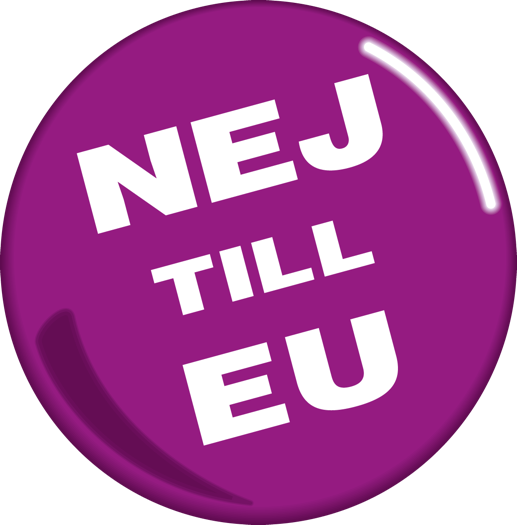 30 års EU-medlemskap och EU:s framtidOffentligt möte / panelsamtalTorsdag 9 majKl. 13Solidaritetshuset, Tegelviksgatan 40 – StockholmMedverkande: Johan Wiman, Kommunistiska Partiet, Andreas Sidkvist, partiet Mod, Ulf Ström, Swexit samt Bengt-Åke Berg, v.ordf. Folkrörelsen Nej till EU Moderator: Per Hernmar, ordf. Folkrörelsen Nej till EUArr: Folkrörelsen Nej till EUwww.nejtilleu.se